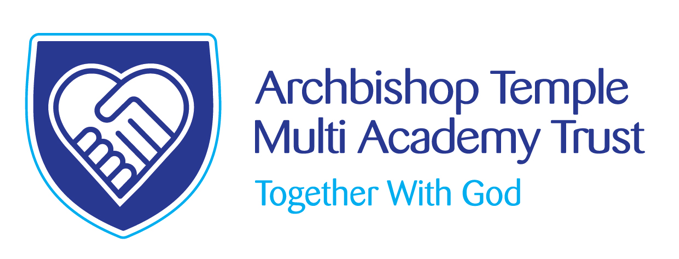 Teaching Assistant - Level 3
Salary: NJC Grade E Point 11-17 Part Time: 34.5 hrs/wk (Term Time +5)Term of contract: Fixed Term until 31st August 2024
Required for:  As soon as possible after the interview date The Governors of St James CE Primary School invite applications for the above post from suitably qualified or experienced people who enjoy working with children. The person appointed will work for 34.5 hours/week (Monday to Friday) and will provide learning support in our Reception class.  To fulfil this very rewarding and valuable role you will need:A passion and understanding of EYFS;High expectations of children’s attainment and behaviour;A calm, organised and flexible approach to team working;An ability to build positive relationships.Application forms and job descriptions can be obtained from the “Greaterjobs” website.CLOSING DATE: Please return completed forms to Mrs Kirsty Diggle (Finance/HR Officer) the Archbishop Temple Trust by noon on the closing date Monday 26th June at 12 noon. Email: digglek@archbishoptempletrust.co.ukPost: St James CE Primary School, Hillside Avenue, Farnworth, BL4 9QBInterviews and observations will take place Monday 3rd July and Thursday 6th July (shortlisted candidates will only need to attend one date). 
This school is committed to safeguarding and promoting the welfare of children and young people and expects all staff and volunteers to share this commitment. Successful candidates will be subject to an Enhanced Disclosure by the Disclosure and Barring service.Visits to the school are warmly welcomed and appointments must be made in advance. Please contact Mrs Williamson the Senior Administrator at the school office on 01204 572587 Welcome to The Archbishop Temple Trust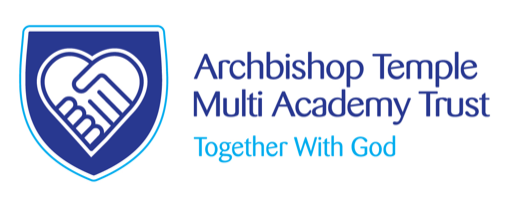 Chief Executive, Canon Jill Pilling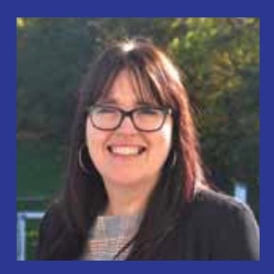 A very warm welcome from The Archbishop Temple Trust. I am deeply proud of our schools, where each individual is welcomed, respected and loved. Our Trust was established on 1st August 2016. Our schools are happy, thriving environments where learning and individual successes are celebrated through our Trust values of faith, hope, love, trust and service. I passionately believe that each of our schools, while maintaining their distinct character, community and identity, has greatly benefitted from the ethos of collaboration and support that as a Trust we provide. The schools in our Trust are, Bishop Bridgeman Church of England Primary School, St James Church of England Primary School and St Maxentius Church of England Primary School. They are situated in Bolton, each taking a role in their local clusters of schools. We have a very strong link with Manchester Diocese.Curriculum development is key for providing excellent learning opportunities that enable our children to flourish. Staff from our schools work together to shape the curriculum, sharing good practice and tailoring experiences to meet the needs of individual school communities. We are committed to providing high quality training opportunities for all staff to ensure the very best quality of teaching and learning for every child within our Trust. I am delighted that all our schools are in line with or exceed national standards, due to the combination of high-quality teaching and learning, an engaging curriculum and a shared vision. Our committed Trustees work closely with the immensely supportive Local Governing Boards and parents to determine the unique direction of each school, to make a difference in their local community. Great people……We aim to recruit outstanding people who have the right attitude.  If you have a love for teaching and are passionate about seeing children succeed, we would love to hear from you! For our part, we will provide excellent development opportunities, leadership training and the time to develop all of this so that you can be the best you can be. Recruiting the right teachers and staff helps us to achieve the goals we set for our children.  We are always keen to hear from educators who are passionate about working for the schools and communities we serve.  We would rather make no appointment than appoint someone who does not share the same positive ethos that runs through our Academies.  For this reason, we try to articulate clearly our vision, values and expectations when putting together information for applicants.We aim to recruit staff who:are excited by their role and by the prospect of working with young people, even those who are less well motivated;love the processes of learning and teaching and are keen to continually develop their own skills;recognise that teaching can be a demanding job but react positively to those demands with resilience;wish to make a real difference in the lives of others;will subscribe to the ethos of the Trust and ‘go above and beyond’ in terms of time and commitment to get the very best from our children;are quick to praise and slow to criticise; and are not afraid to admit to seeing themselves as potential leaders of the future.CPD and training Continual Professional Development is seen as a priority at all our schools. It is vital that staff have the time to further develop themselves and to stay abreast of changes within education, developing pedagogy and practice through innovative processes which are research based. We have a wide range of strategy groups that meet regularly, including Year2/6 and EYFS, SEND, Personal Development and Welfare, DSL, Curriculum and many more. These groups provide staff with support, sharing of knowledge and skills and a platform to develop leadership skills.Vision statementArchbishop Temple Trust is committed to improving the life chances of all children. We aim to develop a family of outstanding academies where world-class leaders and teachers put children at the heart of all they do. Values and Ethos  Archbishop Temple Trust is founded in the values of Faith, Hope, Love, Trust and Service firmly rooted in the Christian faith.Archbishop Temple Trust has been established within the Diocese of Manchester. The Trust is working to support all of its member academies and to develop the culture of mutual support and development. In the Diocesan context each school remains part of the broader family of schools. The commitment to developing a high-quality curriculum, delivered by highly trained staff, quality first teaching and sharing expertise is at the heart of the Trust’s vision and development.Aims and Objectives1. To enable autonomous outstanding academies within the Trust framework. We will achieve this by:      * ensuring rapid progress to outstanding for all schools.      * retaining and developing Christian distinctiveness and character of each academy.      * welcoming all schools into the Trust and securing excellent outcomes for all schools.      * providing stability and strength in governance and leadership.      * encouraging innovation and sound decision making.      * building capacity and resilience.2. To be recognised as a Trust with outstanding learning opportunities. We will achieve this by:      * raising aspirations to secure high levels of academic achievement.      * providing a wide range of memorable learning opportunities.      * ensuring equality of opportunity within a safe nurturing environment.3. To maintain and develop rigorous Trust wide school improvement programmes to support staff and Governors in raising achievement.  We will achieve this by:         * ensuring effective Governance together with ambitious and determined leadership,         securing the best outcomes for our academy communities.     * valuing committed, reflective, positive staff who challenge themselves to be creative        and take risks enabling outstanding performance.      * developing leadership capacity within the Trust.      * providing continual professional development and promoting a well-resourced, high          quality environment.4. Every school in the Trust becomes the school of choice for parents, staff and Governors.    * each academy is recognised as a centre of learning excellence, disseminating best       practice within and across the Trust.    * become the employer of choice.    * successful engagement with parents/ carers and the local community to support pupil        progress, well-being and achievement.5. To establish a financial foundation to enable the Trust to fulfil its vision.6. To promote the Trust’s core values at all times.                                                              Canon Jill Pilling CEOArchbishop Temple Trust is founded in the values of Faith, Hope, Love, Trust and Service firmly rooted in the Christian faith.             Dear Applicant Thank you for your interest in the current vacancy within the Trust.We want to create an environment where everyone matters and everyone is involved in continuing to move the school forward. If you can work collaboratively, are emotionally intelligent and resilient, then Archbishop Temple Trust is a fantastic place to be. All schools are judged as Good by Ofsted and have Good/Outstanding SIAMs Inspections. We are forward thinking with high aspirations for all. We are not complacent and constantly aim to improve all aspects of our work.You will find further information about the school on the respective websites. We hope that you will find the details informative and of interest to you.  If there is anything else you would like to know please contact me.If you have not been contacted within ten days of the closing date, please assume your application has been unsuccessful.  Whatever the outcome, we thank you for the interest shown.Yours sincerelyMrs Nikki PatelSchool Improvement Director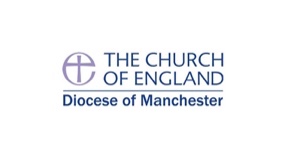 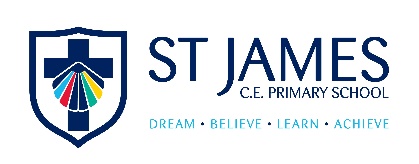 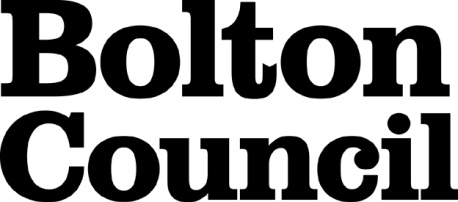 Job Description Main DutiesPerson SpecificationThese core competencies are considered essential for all roles within Bolton Council. Please be prepared to be assessed on any of these during the interview process and, for the successful applicant, throughout the probationary period.Developing Self & OthersPromote a learning environment to embed a learning culture.  Support others to develop their skills and knowledge to fulfil their potential. Actively pursue your own development. Support and promote the principles of Investors in People. Civil ContingenciesBolton Council has a statutory duty under the Civil Contingencies Act to respond in the event of an emergency. If Bolton Council’s Emergency Management Plan is activated, you may be required to assist in maintaining key Council services and supporting the community.  This could require working outside of routine working hours and working from places other than your normal place of work.Equality & DiversityUphold the principles of fairness and the Equality Act in all undertakings as a Bolton Council employee, including providing a fair, accessible service irrespective of customer’s race, religion, gender, sexuality, disability or age.Customer CareThe ability to fully understand, assess and resolve the needs of all customers including those who present with complex situations, in a manner that respects dignity and expresses a caring & professional image.Health & SafetyTake responsibility for the health and safety of yourself and others who may be affected by your acts or omissions, and comply with all health and safety legislation, policy and safe working practice, including participating in training activities necessary to your post.Data Protection and ConfidentialityEnsure that any personal data or confidential data you hold is kept securely and is not disclosed, whether electronically, verbally or in writing, to any unauthorised third party. Follow Council policies and procedures on dealing with personal information and information assets, including The Code of Conduct, Data Protection, Acceptable Use and Information Security policies. Personal or confidential data should only be accessed or used for council purposes.Fluency DutyShould you be required, as a regular and intrinsic part of your role, to speak to members of the public in English, you must be able to converse at ease with customers and provide advice in accurate spoken English, as required by The Immigration Act 2016.Working HoursThe nature and demands of the role are not always predictable and there will be an expectation that work will be required outside of normal hours from time to time.SafeguardingThis Council is committed to safeguarding and promoting the welfare of children, young people and vulnerable adults and expects all staff and volunteers to share this commitment.  Should the role involve working with the above groups, you will be subject to an Enhanced Disclosure and Barred List check by the Disclosure & Barring Service.The values of an organisation are those key principles by which people are expected to work to day to day. They’re our culture and help define what is expected of each and every one of us.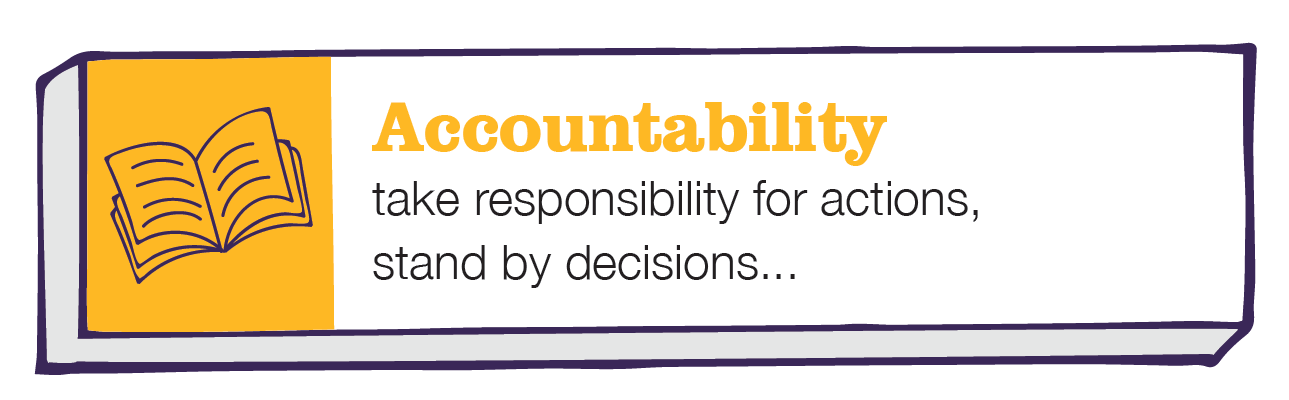 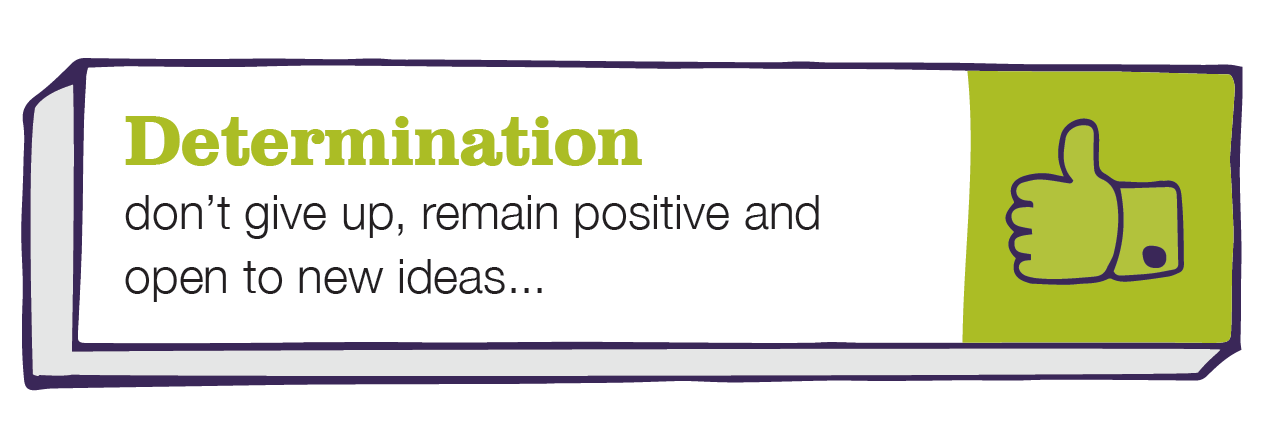 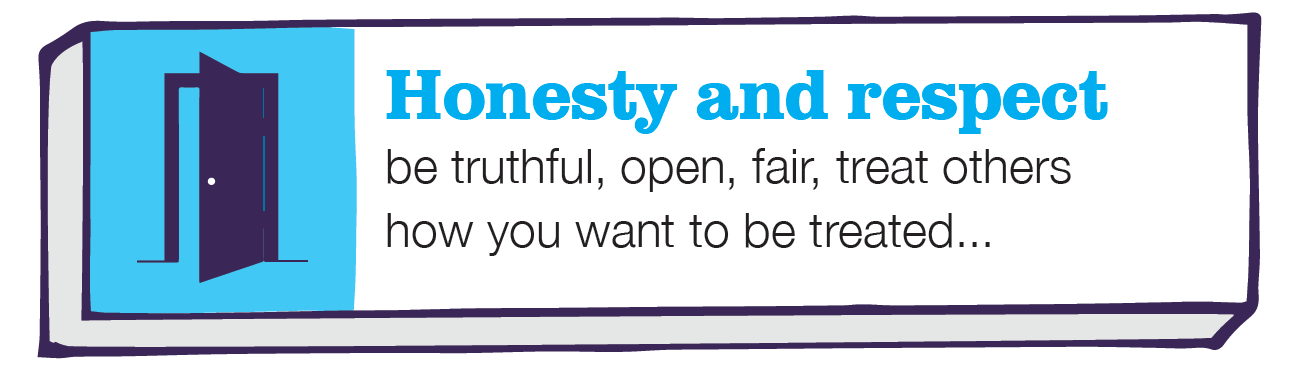 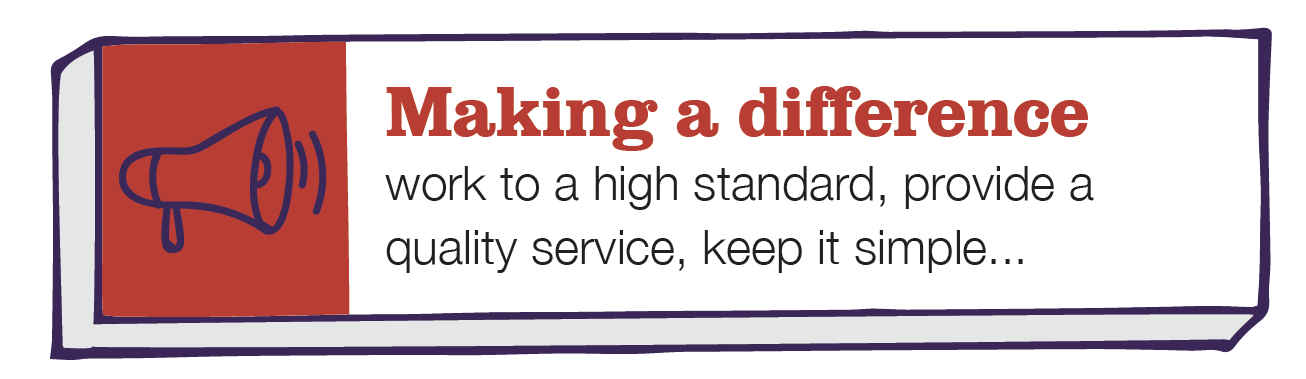 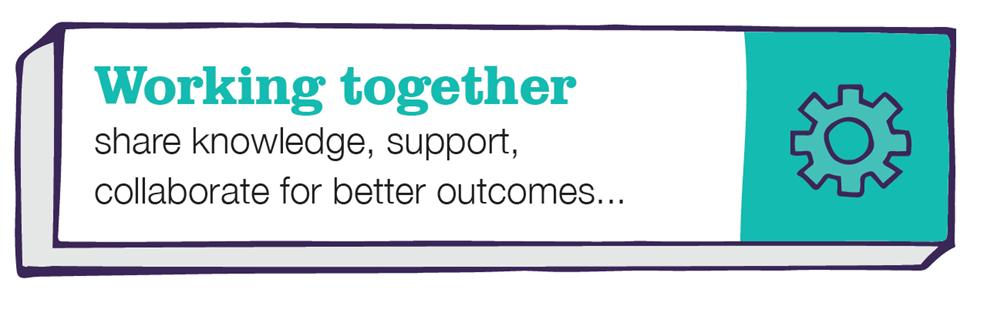 How to applyWe hope that you have enjoyed reading about the Archbishop Temple Trust and our school and that you will feel able to apply for this post. Please complete the downloadable application form. Please do not send CVs or open references as part of your application as these will not be considered.  It is important that you provide a complete employment history from when you left full time education.  If the application form is not fully completed or has unexplained gaps in your employment history, your application will not be considered.  Copies of your qualifications will be required at the interview stage; please do not send these with your application.  Please also write a letter of no more than two sides of A4 to explain why you want to work within our Trust, why you are the best candidate for the post and what you would contribute to our schools, with examples from your recent work if possible.Please let us have both the supporting letter and the application form by noon on Monday 26th June 2023 as we will not be able to consider applications received after that.In accordance with the Data Protection Act, the details provided in the application form will be used for selection and interview procedures, and for employment records if your application is successful.If you are disabled, please give details of how we can ensure that you are offered a fair selection and interview process.Successful candidates will be asked to provide, prior to taking up the appointment, documentary evidence (including National Insurance number) showing their entitlement to work in the UK.  We will also carry out an enhanced DBS and declaration of health check. References will also be required in line with Keeping Children Safe in Education 2019. 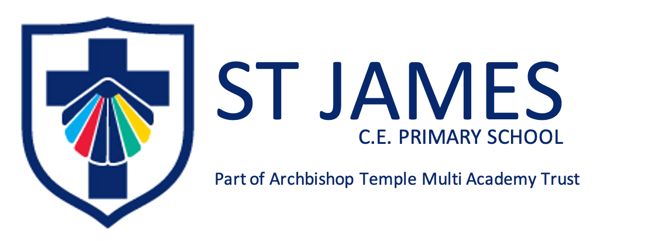 My name is Lisa Belfield and I am the very proud Principal of our special ‘St James Family’. Each day is an absolute pleasure, working with the staff and parents who are committed to make a difference to the lives of the pupils with whom we work. Our children are nurtured through the Christian values of respect, peace, love, forgiveness, honesty and hope. As a result, our pupils are kind, caring and polite; visitors always feel a warm welcome when they walk through our front door.  The children of St James are utterly delightful, with exemplary behaviour and a real credit to the school and their families.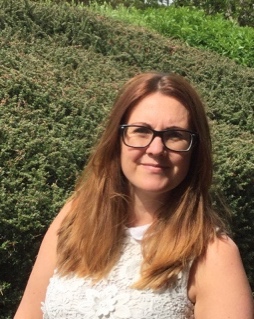 St James is situated in a very vulnerable catchment area, with above-average pupil premium and SEND figures. However, this does not stop our pupils from achieving what we set out for them, nor does it stop us as practitioners believing that our children CAN DO.  I am very lucky to serve a staff who work incredibly hard to ensure the children in our care receive the very best that we can offer them. We are big advocates that ‘team work makes the dream work’ and we ensure that we are there to support, challenge and motivate each other. Staff new to school, or on supply, always comment on how helpful and friendly the staff team of St James are. We are always eager to grow our workforce with like-minded individuals, who have a passion to make a difference. Our children deserve a great education, with great professionals to ensure we achieve this. 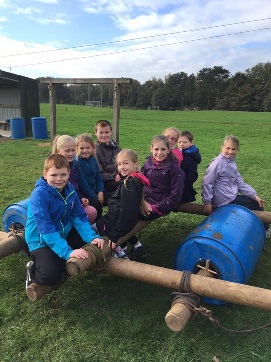 Working within the Archbishop Temple Trust has opened many doors for school improvement and networking. Staff at St James have benefited from many CPD opportunities for training and sharing best practice.  Strong and supportive relationships across staff flourish within our MAT. The impact for the children is also positive, with the opportunity to visit other schools in contrasting environments and to work on joined-up projects. 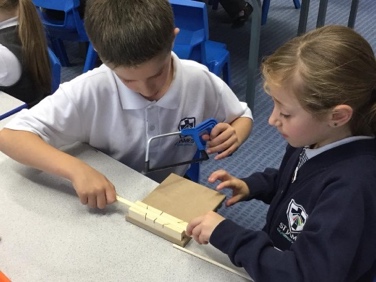 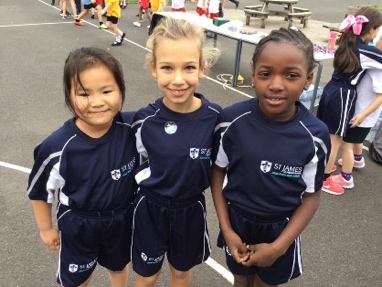 Thank you for considering our school and MAT to either start or further your career in education. I look forward to hearing from you. 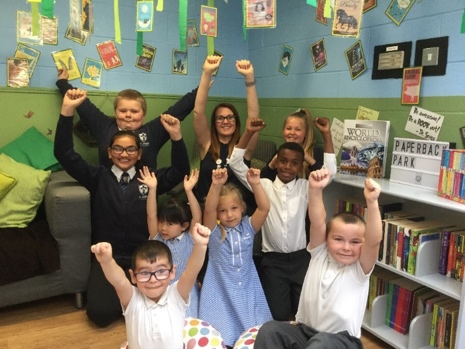 Mrs Lisa BelfieldHeadteacherDepartmentSt James CE Primary SchoolJob TitleTeaching Assistant Level 3GradeGrade E Point 11-17Primary Purpose of JobTo support the learning and development of children in the Early Years.To provide cover supervision during short-term absences.Provide support for individual pupils and groups of pupils in specific areas of the curriculum. Reporting ToClass teacher/EYFS Lead/Headteacher1Help provide a stable, safe and secure environment for all children and to meet their social, emotional, physical and intellectual needs.Help provide a stable, safe and secure environment for all children and to meet their social, emotional, physical and intellectual needs.23Contribute to the planning, delivery and evaluation of teaching and learning activities under the direction of the teacher, including covering for short-term teacher absence.Contribute to the planning, delivery and evaluation of teaching and learning activities under the direction of the teacher, including covering for short-term teacher absence.4Plan, deliver and evaluate learning activities for small groups of (or individual) pupils including early maths, guided writing and SALT programmes. Plan, deliver and evaluate learning activities for small groups of (or individual) pupils including early maths, guided writing and SALT programmes. 5Establish good working relationships with children and colleagues, acting as a role model to children and staff.Establish good working relationships with children and colleagues, acting as a role model to children and staff.6Maintain and contribute to records relating to childcare, including individual children’s developmental records, planning and longer term assessments within the Early Years Foundation Stage.Maintain and contribute to records relating to childcare, including individual children’s developmental records, planning and longer term assessments within the Early Years Foundation Stage.7Ensure high quality planning for learning and development.Ensure high quality planning for learning and development.8Act as a key worker for a group of children. Act as a key worker for a group of children. 9Establish constructive and positive relationships with parents/carers.Establish constructive and positive relationships with parents/carers.10Recognise the signs and symptoms of common childhood illnesses.Recognise the signs and symptoms of common childhood illnesses.11Provide minimal clerical/administration support (e.g. photocopying, typing, filing, collecting money etc).Provide minimal clerical/administration support (e.g. photocopying, typing, filing, collecting money etc).12To recognise and report child protection issues and to work in conjunction with the school’s safeguarding / child protection policy and with the school’s safeguarding Officer.To recognise and report child protection issues and to work in conjunction with the school’s safeguarding / child protection policy and with the school’s safeguarding Officer.13Maintain appropriate strategies for supporting children’s behaviour. Maintain appropriate strategies for supporting children’s behaviour. 14Assist with the supervision of nursery pupils during the nursery lunchtime period. Assist with the supervision of nursery pupils during the nursery lunchtime period. 16Accompany teaching staff and pupils on visits, trips and out of school activities as required.Accompany teaching staff and pupils on visits, trips and out of school activities as required.17When necessary, provide or chaperone intimate care to pupils who are subject to intimate care plans.When necessary, provide or chaperone intimate care to pupils who are subject to intimate care plans.18To be trained and carry out the role of a paediatric first aider. To be trained and carry out the role of a paediatric first aider. 18The post holder may reasonably be expected to undertake other duties commensurate with the level of responsibility that may be allocated, at the discretion of the Head Teacher and to meet the needs of the school.The post holder may reasonably be expected to undertake other duties commensurate with the level of responsibility that may be allocated, at the discretion of the Head Teacher and to meet the needs of the school.Date Job Description prepared/updated:Date Job Description prepared/updated:24.05.23Job Description prepared by:Job Description prepared by:L. BelfieldDepartmentDepartmentDepartmentST James ce primary schoolST James ce primary schoolST James ce primary schoolJob TitleJob TitleJob Titleteachnig assistant level 3teachnig assistant level 3teachnig assistant level 3Stage OneStage OneStage OneCandidates who are care leavers, have a disability, are ex-armed forces or are a carer (see Carers-Charter-FINAL.pdf (gmhsc.org.uk) are guaranteed an interview if they meet the essential criteria for the role Candidates who are care leavers, have a disability, are ex-armed forces or are a carer (see Carers-Charter-FINAL.pdf (gmhsc.org.uk) are guaranteed an interview if they meet the essential criteria for the role Candidates who are care leavers, have a disability, are ex-armed forces or are a carer (see Carers-Charter-FINAL.pdf (gmhsc.org.uk) are guaranteed an interview if they meet the essential criteria for the role The Minimum Essential Requirements for the above Post are as Follows:The Minimum Essential Requirements for the above Post are as Follows:The Minimum Essential Requirements for the above Post are as Follows:The Minimum Essential Requirements for the above Post are as Follows:The Minimum Essential Requirements for the above Post are as Follows:Method of Assessment1.Skills and KnowledgeSkills and KnowledgeSkills and KnowledgeSkills and KnowledgeSkills and Knowledge1.Ability to work as a member of a team, facilitate team working and support and motivate others.Ability to work as a member of a team, facilitate team working and support and motivate others.Ability to work as a member of a team, facilitate team working and support and motivate others.Ability to work as a member of a team, facilitate team working and support and motivate others.Application Form/Interview2.Ability to build effective working relationships with children and colleagues.Ability to build effective working relationships with children and colleagues.Ability to build effective working relationships with children and colleagues.Ability to build effective working relationships with children and colleagues.Application Form/Interview3.Awareness and understanding of the statutory and learning requirements of the Early Years Foundation Stage.Awareness and understanding of the statutory and learning requirements of the Early Years Foundation Stage.Awareness and understanding of the statutory and learning requirements of the Early Years Foundation Stage.Awareness and understanding of the statutory and learning requirements of the Early Years Foundation Stage.Application Form/Interview4.Knowledge of how effective learning can be planned for and assessed in reference to the Early Years Foundation Stage.Knowledge of how effective learning can be planned for and assessed in reference to the Early Years Foundation Stage.Knowledge of how effective learning can be planned for and assessed in reference to the Early Years Foundation Stage.Knowledge of how effective learning can be planned for and assessed in reference to the Early Years Foundation Stage.Application Form/Interview5.Ability to plan and deliver teaching and learning activities to complement, reinforce or extend teaching and learning delivered by the teacher, including when working with the whole class, under the direction of the teacher or accordance with arrangements made by the head teacher.Ability to plan and deliver teaching and learning activities to complement, reinforce or extend teaching and learning delivered by the teacher, including when working with the whole class, under the direction of the teacher or accordance with arrangements made by the head teacher.Ability to plan and deliver teaching and learning activities to complement, reinforce or extend teaching and learning delivered by the teacher, including when working with the whole class, under the direction of the teacher or accordance with arrangements made by the head teacher.Ability to plan and deliver teaching and learning activities to complement, reinforce or extend teaching and learning delivered by the teacher, including when working with the whole class, under the direction of the teacher or accordance with arrangements made by the head teacher.Application Form/Interview6.Ability to promote a positive ethos and role model positive attributes.Ability to promote a positive ethos and role model positive attributes.Ability to promote a positive ethos and role model positive attributes.Ability to promote a positive ethos and role model positive attributes.Application Form/Interview7.Good verbal and written communication skills.Good verbal and written communication skills.Good verbal and written communication skills.Good verbal and written communication skills.Application Form/Interview8.Good literacy, numeracy and ICT skills.Good literacy, numeracy and ICT skills.Good literacy, numeracy and ICT skills.Good literacy, numeracy and ICT skills.Application Form/Interview9.Awareness of effective speech and language programmes/interventions.  Awareness of effective speech and language programmes/interventions.  Awareness of effective speech and language programmes/interventions.  Awareness of effective speech and language programmes/interventions.  Application Form/Interview10. General awareness of inclusion, especially within a school setting.General awareness of inclusion, especially within a school setting.General awareness of inclusion, especially within a school setting.General awareness of inclusion, especially within a school setting.Application Form/Interview11.A sound practical knowledge of child development.A sound practical knowledge of child development.A sound practical knowledge of child development.A sound practical knowledge of child development.Application Form/Interview12.The ability to plan activities at differentiated levels.The ability to plan activities at differentiated levels.The ability to plan activities at differentiated levels.The ability to plan activities at differentiated levels.Application Form/Interview13.The ability to observe children and keep up to date records and assessments.The ability to observe children and keep up to date records and assessments.The ability to observe children and keep up to date records and assessments.The ability to observe children and keep up to date records and assessments.Application Form/InterviewCompetencies – Please note the council’s corporate competencies, which are essential for all roles, are below in the Core Competencies section Competencies – Please note the council’s corporate competencies, which are essential for all roles, are below in the Core Competencies section Competencies – Please note the council’s corporate competencies, which are essential for all roles, are below in the Core Competencies section Competencies – Please note the council’s corporate competencies, which are essential for all roles, are below in the Core Competencies section Interview2.	Experience/Qualifications/Training etc2.	Experience/Qualifications/Training etc2.	Experience/Qualifications/Training etc2.	Experience/Qualifications/Training etc2.	Experience/Qualifications/Training etc2.	Experience/Qualifications/Training etc1.1.A full and relevant NVQ Level 3 qualification, or equivalent.A full and relevant NVQ Level 3 qualification, or equivalent.Application Form/InterviewApplication Form/Interview2.2.Holder of GCSE Mathematics and English qualification Grades A-C or 9-4 or the equivalent. Holder of GCSE Mathematics and English qualification Grades A-C or 9-4 or the equivalent. Application Form/InterviewApplication Form/Interview3.	Work Related Circumstances3.	Work Related Circumstances3.	Work Related Circumstances3.	Work Related Circumstances3.	Work Related Circumstances3.	Work Related Circumstances1.1.To attend staff training days, twilight training sessions and relevant out of hours training and events.To attend staff training days, twilight training sessions and relevant out of hours training and events.Application Form/InterviewApplication Form/Interview2.2.This post is subject to an enhanced disclosure and a barred list check from the Disclosure & Barring ServiceThis post is subject to an enhanced disclosure and a barred list check from the Disclosure & Barring ServiceApplication Form/InterviewApplication Form/InterviewSTAGE TWOSTAGE TWOWill only be used in the event of a large number of applicants meeting the minimum essential requirementsWill only be used in the event of a large number of applicants meeting the minimum essential requirementsAdditional RequirementsAdditional RequirementsAdditional RequirementsMethod of Assessment1.	Skills and Knowledge1.	Skills and Knowledge1.	Skills and Knowledge1.	Skills and Knowledge1.Experience of a cover supervisor role. Experience of a cover supervisor role. Application Form/Interview2.	Experience/Qualifications/Training etc2.	Experience/Qualifications/Training etc2.	Experience/Qualifications/Training etc2.	Experience/Qualifications/Training etc1.Experience of working with EYFS pupils within an education setting. Experience of working with EYFS pupils within an education setting. Application Form/Interview2.Paediatric First Aid certificatePaediatric First Aid certificateApplication FormDate Person Specification prepared/updated 24.05.23Person Specification prepared by L. BelfieldDreamBelieveLearnAchieve